Πρόσκληση Εκδήλωσης Ενδιαφέροντος προσφορών, για την παραμετροποίηση και εκπαίδευση του προσωπικού  της Εφαρμογής Κοιμητηρίου του Δήμου ΗρακλείουΣας ενημερώνουμε ότι για να μπορέσει να λειτουργήσει η Εφαρμογή και να μηχανογραφηθεί πλήρως το Νέο Κοιμητήριο, θα πρέπει να εκπαιδευτεί  το προσωπικό της υπηρεσίας, να παραμετροποιηθεί η Εφαρμογή στις ανάγκες του Νέου Κοιμητηρίου και να γίνει έλεγχος ορθότητας των στοιχείων με αντιπαραβολή απ τα χειρόγραφα βιβλία. Σύμφωνα με μελέτη της υπηρεσία μας για τις παραπάνω εργασίες για την Υποστήριξη του Λογισμικού της Εφαρμογής Κοιμητηρίων το κόστος ανέρχεται στο ποσό των 1.600€ μαζί με τον ΦΠΑ 24%.Οι παραπάνω Υπηρεσίες θα εκτελεστούν στην Εφαρμογή Κοιμητηρίων της εταιρείας Alfaware  Πληροφορική ΑΕ (προμηθεύτρια εταιρία της Εφαρμογής Κοιμητηρίων του Δήμου) και δεν περιλαμβάνονται στην σύμβαση συντήρησης με την εταιρεία στο σύνολο των εφαρμογών λογισμικού που λειτουργούν στον Δήμο Ηρακλείου.Οι ενδιαφερόμενοι μπορούν  να καταθέσουν Προσφορά μέχρι την Παρασκευή 07 Οκτωβρίου  2016 στο Τμήμα Πληροφορικής στην οδό Ανδρόγεω 2, 4ος όροφος υπόψη Μανόλη Κουτεντάκη ή στο πρωτόκολλο του Δήμου.Η ανάθεση των παραπάνω υπηρεσιών θα γίνει  με απόφαση  Αντιδημάρχου.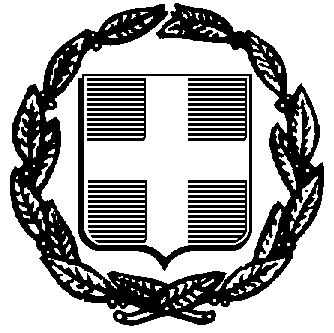 Έκδ.1 αναθ.1 ημ/νία έγκρ. 1/6/2016 ΠΡΟ-ΠΣΠ 000ΕΛΛΗΝΙΚΗ ΔΗΜΟΚΡΑΤΙΑΠΕΡΙΦΕΡΕΙΑ ΚΡΗΤΗΣΔΗΜΟΣ ΗΡΑΚΛΕΙΟΥΔΙΕΥΘΥΝΣΗ ΠΡΟΓΡΑΜΜΑΤΙΣΜΟΥ ΚΑΙ ΠΛΗΡΟΦΟΡΙΚΗΣΤΜΗΜΑ ΠΛΗΡΟΦΟΡΙΚΗΣΤαχ. Δ/νση: Ανδρόγεω 2, 4ος όροφοςΤ.Κ: 71202Πληροφορίες: Μανόλης ΚουτεντάκηςΤηλ.: 2813 409 229Fax: 2813 409 170E-mail: manolis@heraklion.grΗράκλειο, 30/9/2016Aρ. Πρωτ.: 112268Ο Δ/ντηςΠρογραμματισμού – Οργάνωσης και ΠληροφορικήςΚων/νος ΜοχιανάκηςΑΑΚΡΙΒΕΣ ΑΝΤΙΓΡΑΦΟ